6 Б классКонкурс «Приветствие»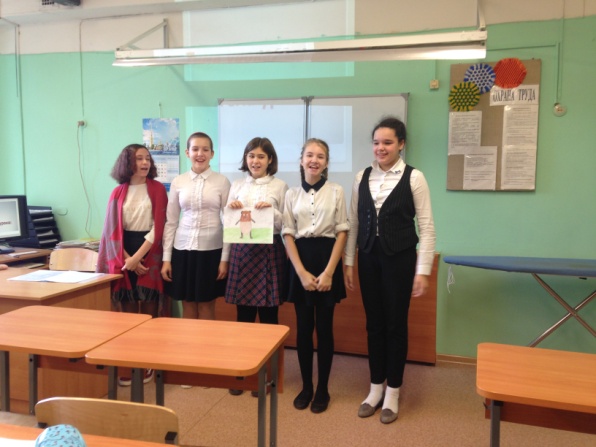 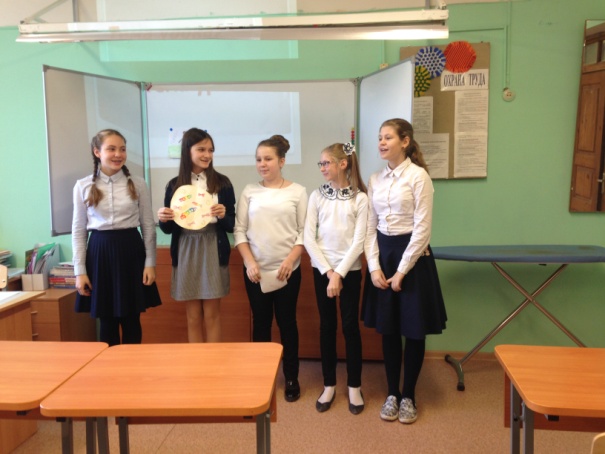 Конкурс «Домашнее задание»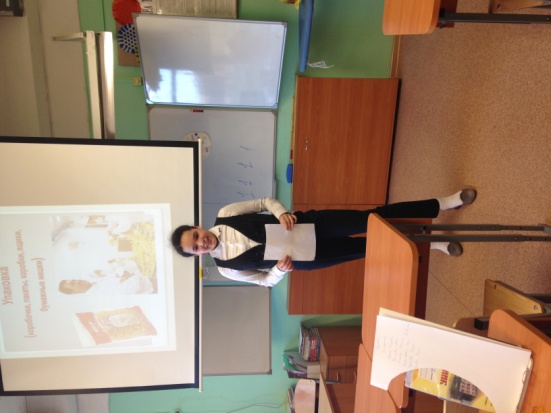 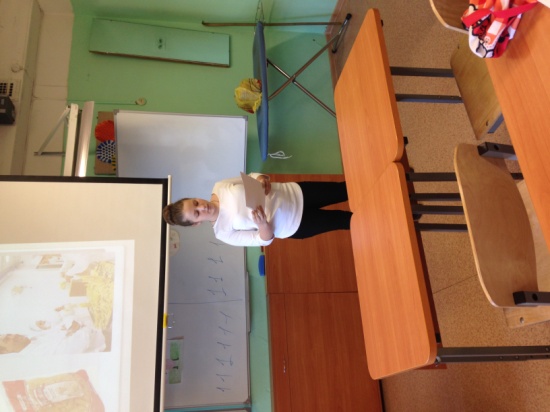 Конкурс «Моя лаборатория»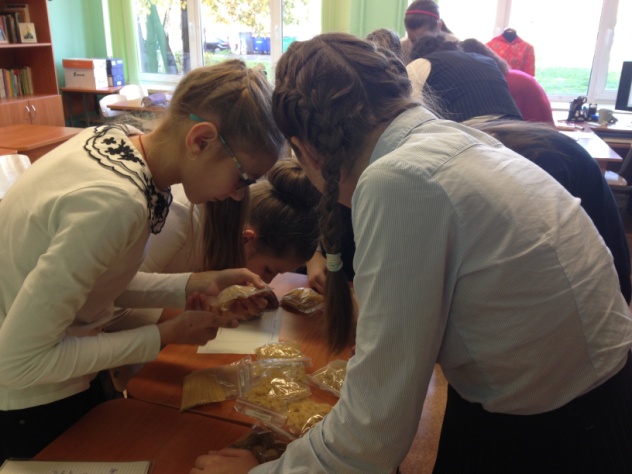 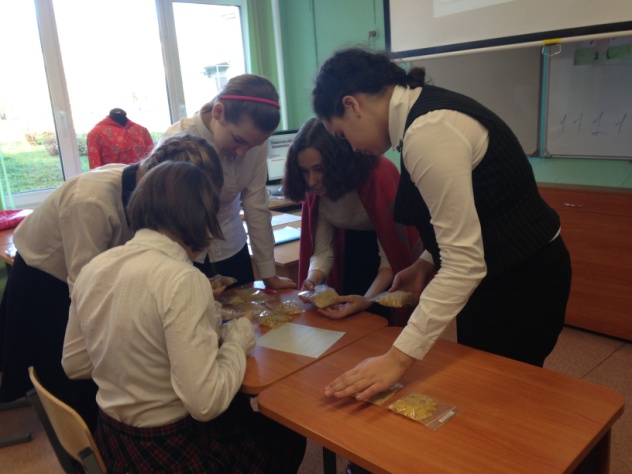 Конкурс «Самый умный»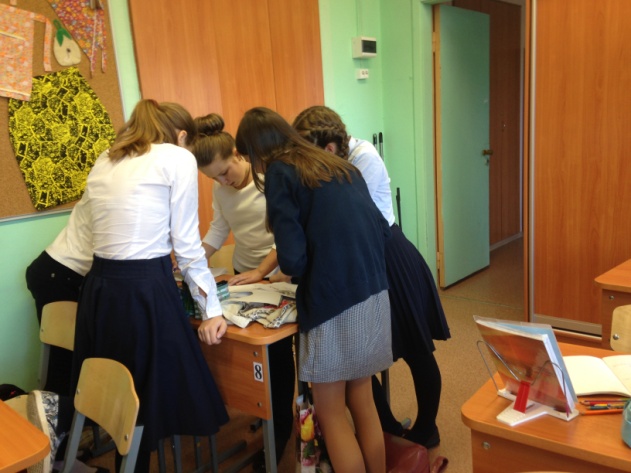 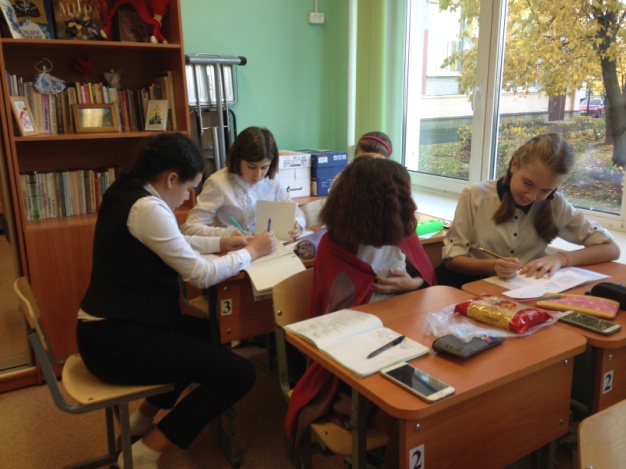 Дегустация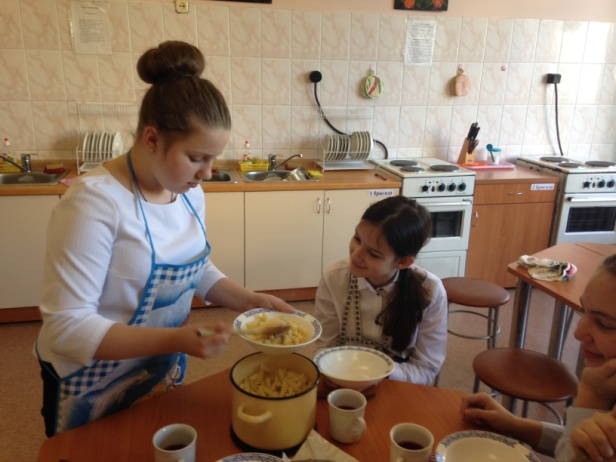 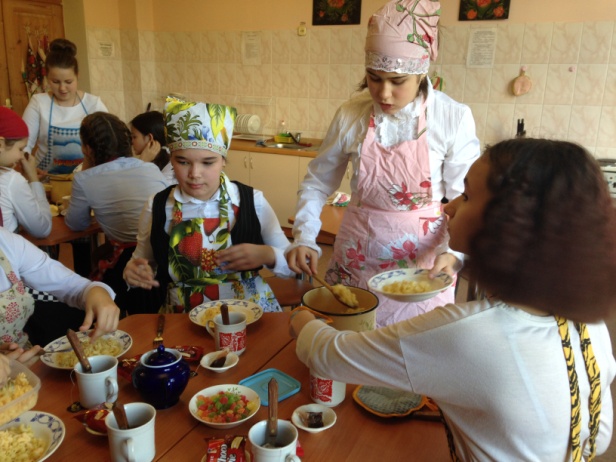 Итоги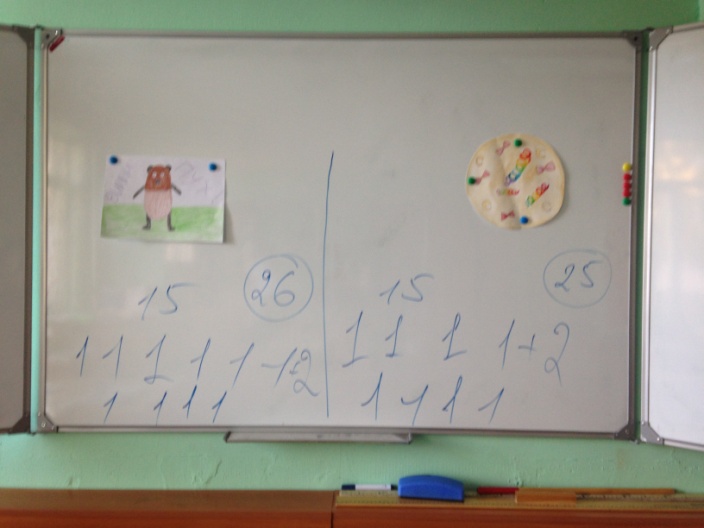 6 В классКонкурс «Приветствие»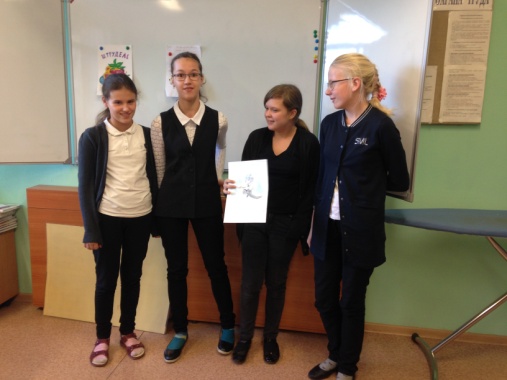 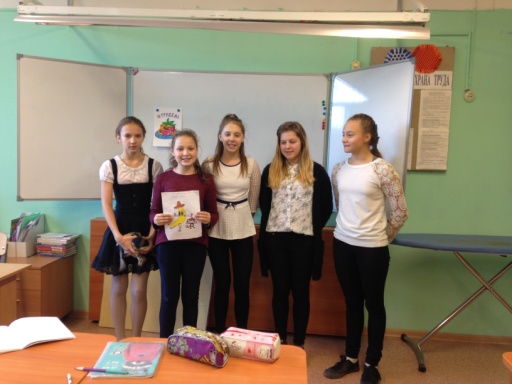 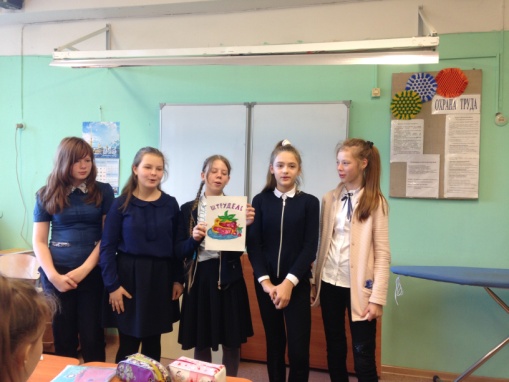 Конкурс «Домашнее задание»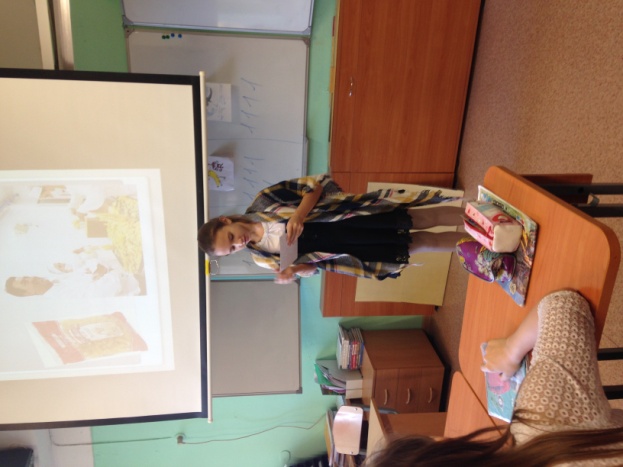 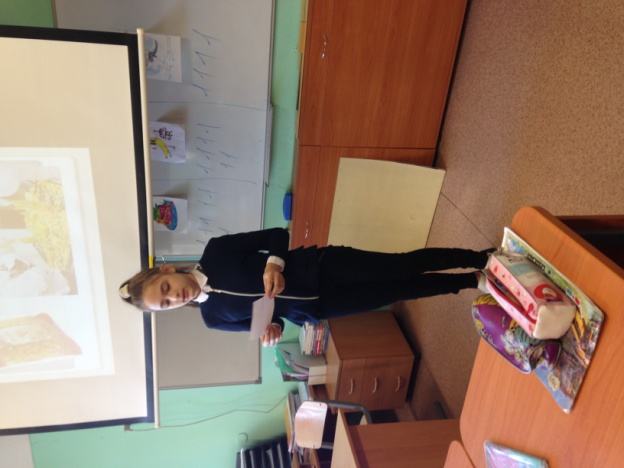 Конкурс «Моя лаборатория»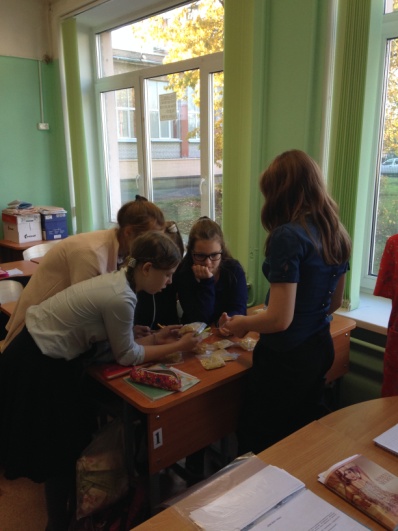 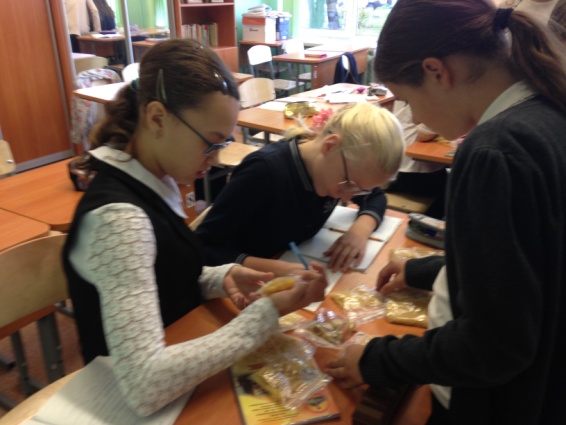 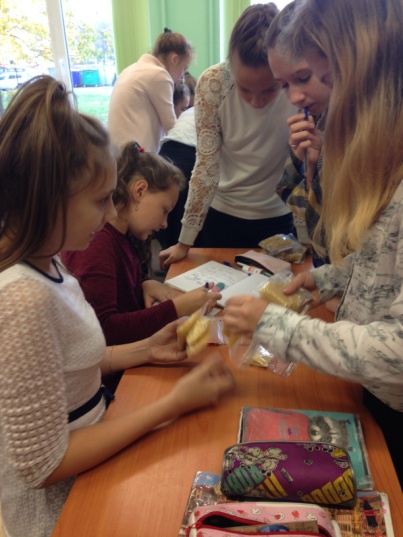 Конкурс «Самый умный»   и   итоги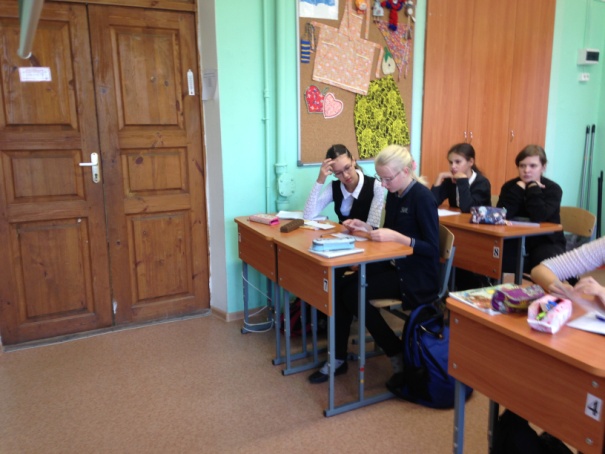 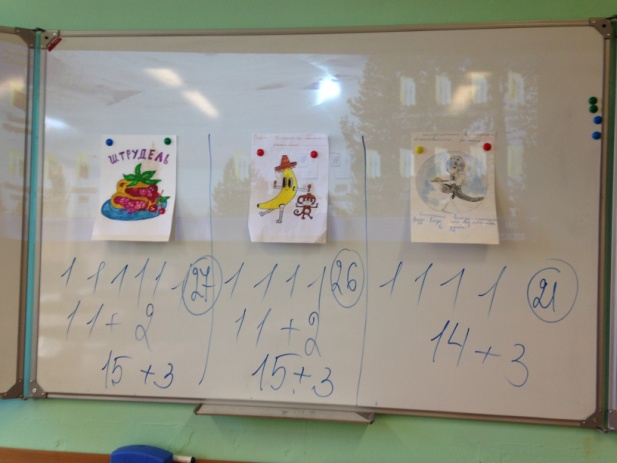 Варим, парим…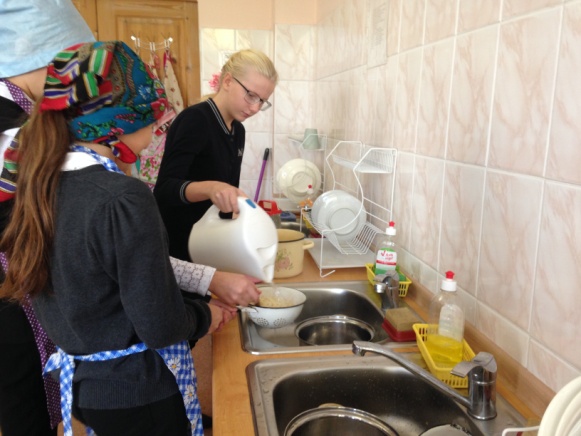 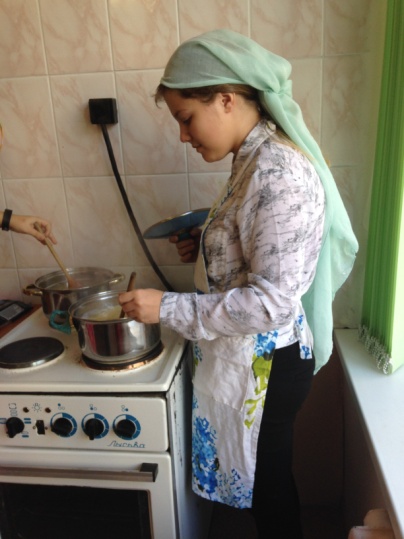 6 Г классКонкурс «Приветствие»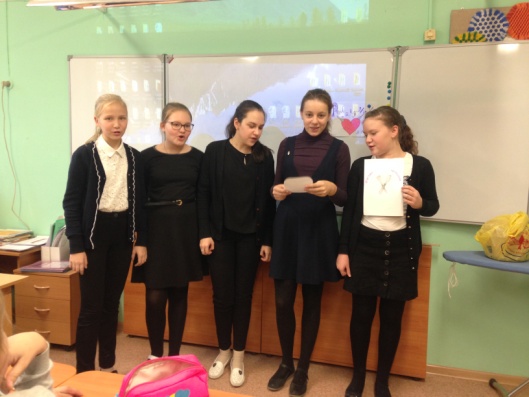 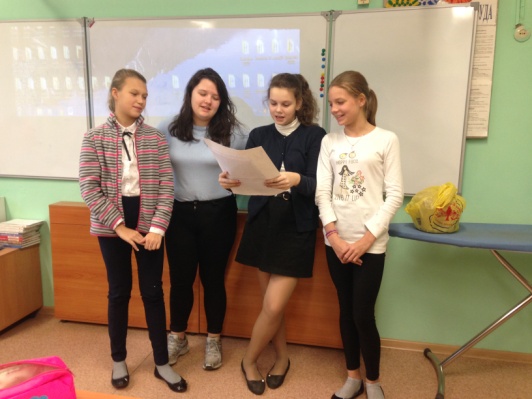 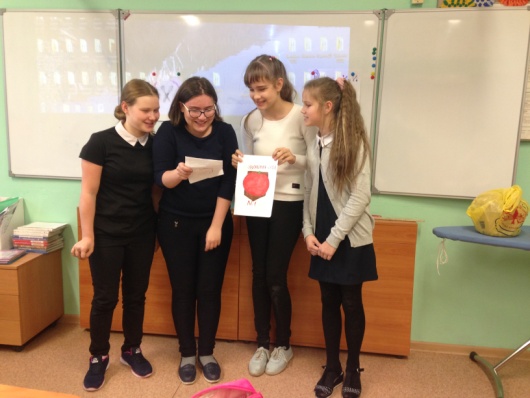 Конкурс «Домашнее задание»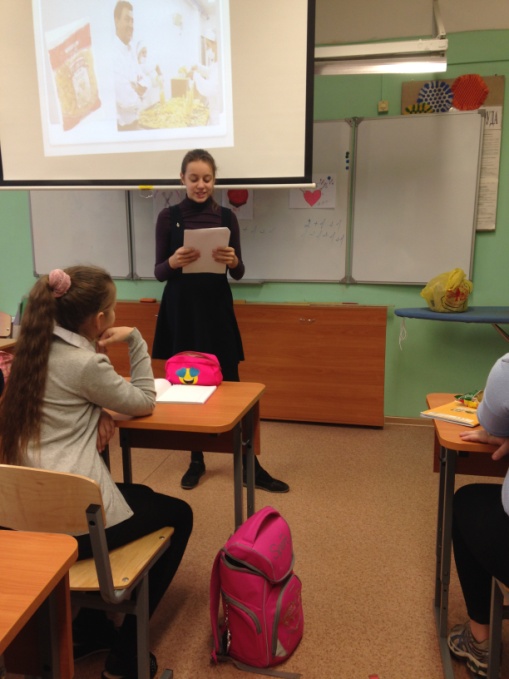 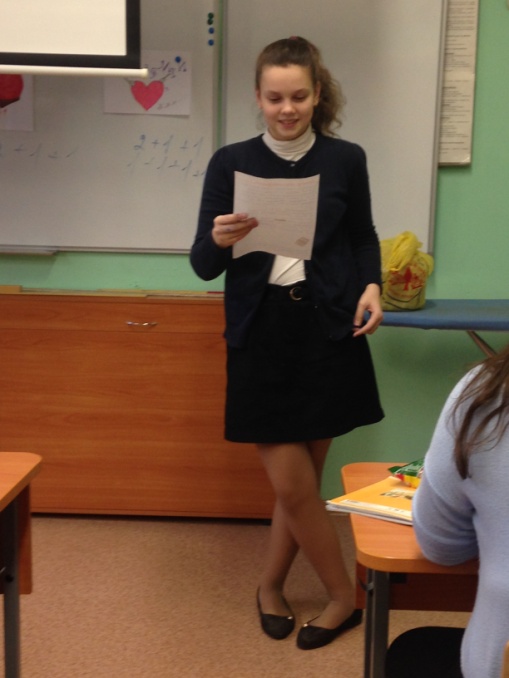 Конкурс «Моя лаборатория»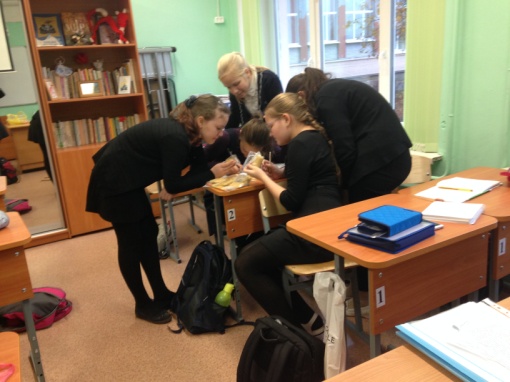 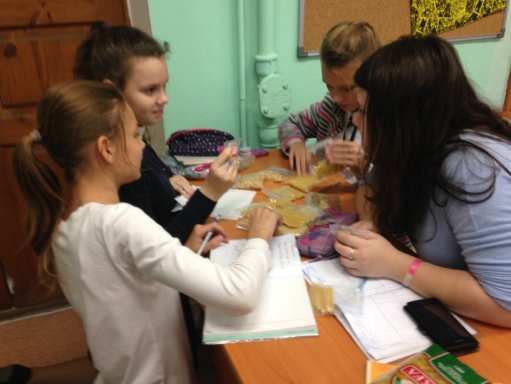 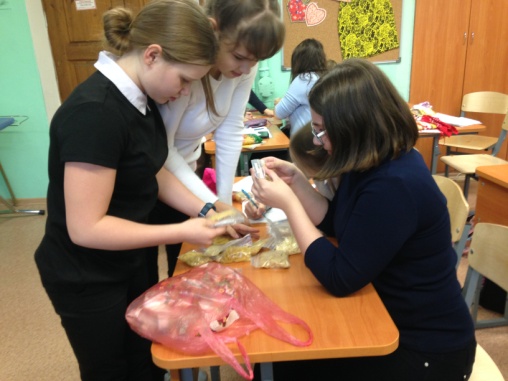 Варим, парим…   Итоги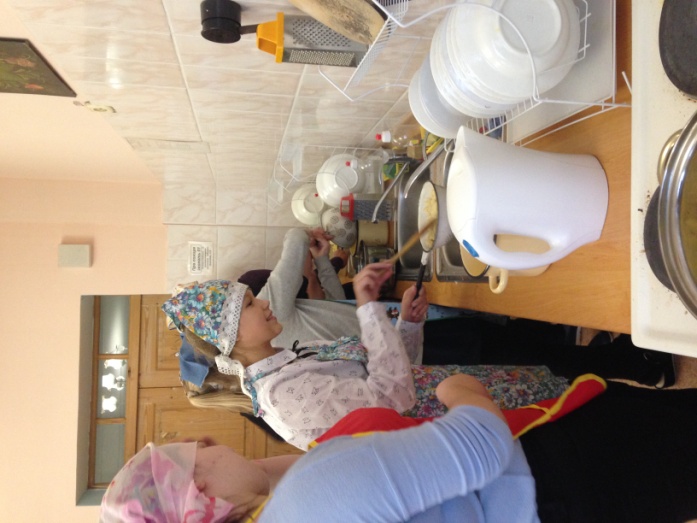 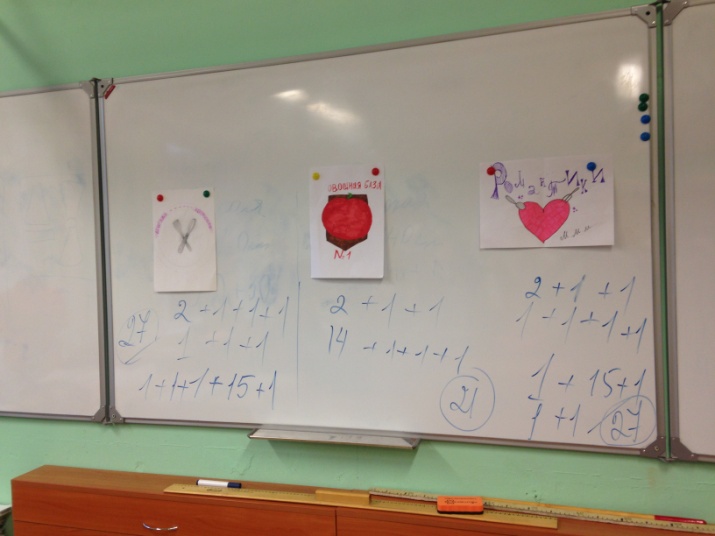 